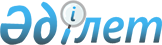 О внесении изменений в решение Уалихановского районного маслихата от 25 декабря 2013 года N 7-19 с "О предоставлении подъемного Пособия и социальной поддержки для приобретения или строительства жилья специалистам здравоохранения, образования, социального обеспечения, культуры, спорта и ветеринарии, прибывшим для работы и проживания в сельские населенные пункты Уалихановского района в 2014 году
					
			Утративший силу
			
			
		
					Решение Уалихановского районного маслихата Северо-Казахстанской области от 8 апреля 2014 года N 4-22с. Зарегистрировано Департаментом юстиции Северо-Казахстанской области 28 апреля 2014 года N 2691. Утратило силу в связи с истечением срока действия (письмо маслихата Уалихановского района Северо-Казахстанской области от 10 марта 2015 года N 14.2.3-3/38)      Сноска. Утратило силу в связи с истечением срока действия (письмо маслихата Уалихановского района Северо-Казахстанской области от 10.03.2015 N 14.2.3-3/38).



      В соответствии со статьей 21 Закона Республики Казахстан от 24 марта 1998 года "О нормативных правовых актах", Уалихановский районный маслихат РЕШИЛ:



      1. Внести в решение Уалихановского районного маслихата "О предоставлении подъемного пособия и социальной поддержки для приобретения или строительства жилья специалистам здравоохранения, образования, социального обеспечения, культуры, спорта и ветеринарии, прибывшим для работы и проживания в сельские населенные пункты Уалихановского района в 2014 году" от 25 декабря 2013 года № 7-19 с (зарегистрированное в Реестре государственной регистрации нормативных правовых актов под № 2503 от 21 января 2014 года, опубликовано 3 февраля 2014 года в газетах "Нұрлы Ел" и 3 февраля 2014 года в "Кызыл Ту") следующие изменения:



      заголовок изложить в следующей редакции:

      "О предоставлении подъемного пособия и социальной поддержки для приобретения или строительства жилья специалистам в области здравоохранения, образования, социального обеспечения, культуры, спорта и агропромышленного комплекса, прибывшим для работы и проживания в сельские населенные пункты Уалихановского района в 2014 году";



      пункты 1 и 2 изложить в следующей редакции:

      "1. Предоставить специалистам в области здравоохранения, образования, социального обеспечения, культуры, спорта и агропромышленного комплекса, прибывшим для работы и проживания в сельские населенные пункты Уалихановского района в 2014 году социальную поддержку для приобретения или строительства жилья в виде бюджетного кредита в сумме заявленной специалистом, но не превышающей одну тысячу пятисоткратного размера месячного расчетного показателя на момент подачи заявления.



      2. Предоставить специалистам в области здравоохранения, образования, социального обеспечения, культуры, спорта и агропромышленного комплекса прибывшим для работы и проживания в сельские населенные пункты Уалихановского района в 2014 году подъемное пособие в сумме, равной семидесятикратному месячному расчетному показателю на момент подачи заявления.".



      3. Настоящее решение вводится в действие по истечении десяти календарных дней после дня его первого официального опубликования.

 

 
					© 2012. РГП на ПХВ «Институт законодательства и правовой информации Республики Казахстан» Министерства юстиции Республики Казахстан
				      Председатель

      ХХІІ сессии V созываТ. Оспанов      Секретарь

      районного маслихатаБ. Кадиров      "СОГЛАСОВАНО"

      Руководитель

      государственного учреждения

      "Отдел сельского хозяйства

      и ветеринарии

      Уалихановского района"

      8 апреля 2014 годаН. Иманов